МАОУ «Викуловскакя сош №22 – отделение Нововяткинская школа – детский сад, Тюменская область, Викуловский район, с.НововяткиноЭссе «Чудо света Тюменской области»Выполнила:Ученица 7 классаМакарова Вера Викторовна, 14 летНаучный руководитель:Учитель географии, биологии и химииКостецкая Анастасия Андреевна2019 г.Озеро Среднее считается памятником природы не только Викуловского района, но и Тюменской области. Ведь недаром об этом озере слышно далеко за пределами нашего региона, как об уникальном природном объекте, и, поэтому, наше озеро за чистоту и прозрачность вошло в 10-ку «Чудеса Тюменской области».Местные жители, да и не только считают озеро Среднее своим местным достоянием. Название оно получило от жителей близлежащих сёл, а это Озерное и Ачимово. Считается, что возраст озера достигает более 300 лет.В чём же заключается уникальность озера? А уникальность его в том, что уровень кислорода в воде лишь немного не дотягивает до знаменитого озера в мире – Байкал. Но в тоже время, местную воду пьют все рядом находящие деревни без какой-либо очистки. Глубина озера в отдельных местах составляет около 26 метров, а прозрачность воды можно оценить стоя у берега.Чистота этого природного объекта обусловлена метеоритным происхождением. Как считают краеведы, якобы на дне водоёма лежит один большой или несколько мелких шунгитовых камней.Существует множество легенд о лечебном действии воды. Одним из достоверных фактом считается, что озеро Среднее по чистоте воды не имеет аналогов на юге Западной Сибири. Наше чудо притягивает глаза не только туристов, но и настоящих исследователей. Так, например, наше озеро посетил известный эколог Тюменской области Павел Ситников. Он проводил исследования озера и сделал вывод, что оно образовалось после падения метеорита. Но даже у такого уникального озера есть свои недостатки, рассказывал тюменский эколог Павел Ситников. Главный минус водоёма – непроходимые и заросшие камышом берега, поэтому со временем появился длинный пирс, с которого и рыбачат, и купаются.Оказывается, что проблемы озера были и ранее. Приблизительно в середине 80-х годов прошлого века житель Викуловского района вступился за судьбу озера по просьбе озернинцев. Дело в том, что к водопроводной трубе из озера подцепили ещё молочно-товарную ферму центральной усадьбы совхоза и гараж. И получилось так, что из озера благодатная водичка уходила на мытьё автомобилей и тракторов. Решение людей сэкономить на зарплате рабочих, бездонный ресурс озера принесло свой негатив. Экономия стала обходиться памятнику природы боком: оно медленно начало уходить от берегов и мелеть. Первым забил тревогу, которому небезразлична судьба озера был Василий Добровольский. После многочисленных обращений и жалоб жителей ферму, гараж снова подключили к своим автономным источникам, но уже озеро Среднее так и окончательно не восстановилось в своих берегах.Ушла целая эпоха, но уникальное озеро до сих пор страдает от ряда экологических проблем, причиной которых играет человеческий фактор. Увеличилось число рыбаков, которые занимаются даже подводной охотой, в результате которой сокращается численность пород рыб, таких как окунь, карп, форель и так далее.В последнее время наблюдается большой наплыв отдыхающих на озеро, которые приезжают со всей области и не только. Вблизи озера стали отводить деляны. Это не рационально правильно, так как остатки гниющей древесины попадают в озеро, увеличивается биомасса водоёма, а это приводит к цветению воды.В своей научной статье учитель биологии и географии Костецкая Анастасия Андреевна «Водная и прибрежно-водная флора озера Среднего (Викуловский район)» пишет об изменении чистоты озера. Она приводит в доказательства ряд растений, которые свидетельствуют о загрязнении водоёма.В этом году, а именно летом 2019 года, уникальное место посетили юные исследователи со своими наставниками из Тюменского государственного университета. Целью полевой практики было исследование территории озера, флоры, а также проводили различные исследования по качеству воды. Они с охотой приглашали местных жителей на экологическую тропу, рассказывая о своих впечатлениях. Жили юные экологи в гостинице, которая размещена на территории вблизи озера. Здесь ими был пойман живой детеныш летучей мыши.Ну и последнее, что я хочу сказать, что жителям села Озерного можно по-хорошему только позавидовать, несмотря на то, что озеру грозит ряд серьёзных экологических проблем из-за халатного отношения людей. Вот уже более 35 лет они пьют воду, которой нет аналогов. Любой человек, побывав в этом чудесном месте, не уедет, не набрав воды. Так давайте сохраним вместе это уникальное место, место, которым мы гордимся и славимся.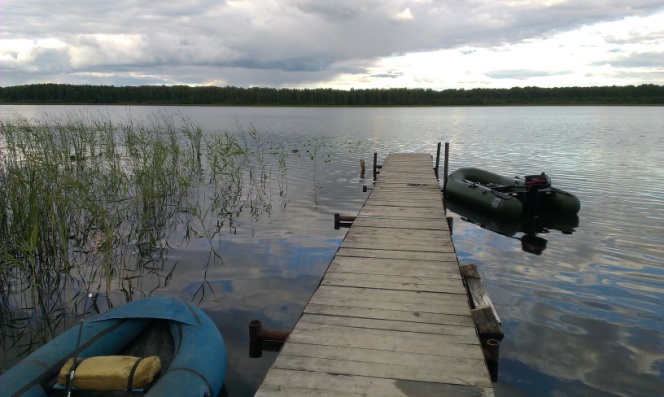 